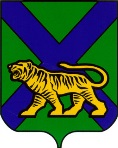 ТЕРРИТОРИАЛЬНАЯ ИЗБИРАТЕЛЬНАЯ КОМИССИЯ
ГОРОДА НАХОДКИРЕШЕНИЕг. НаходкаОб обращении Саяховой В.Г.(вход. № 133 от 17.08.2019 г.)  17 августа 2019 года в территориальную избирательную комиссию города Находки поступило обращение от гражданки Саяховой В.Г., перенаправленное из Избирательной комиссии Приморского края, в котором Саяхова В.Г. указывает на то, что с телефонных номеров, скриншоты которых прилагаются, в группах мессенджера WhatsApp массово распространяется оскорбительная и заведомо ложная информация относительно представителя Всероссийской политической партии «ЕДИНАЯ РОССИЯ». Заявитель считает, что администраторы незаконно используют персональные данные жителей Находкинского городского округа и просит прекратить данные противоправные действия. Статьей 59 Избирательного кодекса Приморского края установлено, что граждане Российской Федерации, общественные объединения вправе в допускаемых законом формах и законными методами проводить предвыборную агитацию.Информация, изложенная в обращении Саяховой В.Г. содержит сведения о возможных нарушениях законодательства Российской Федерации, связанных с незаконным использованием персональных данных граждан Российской Федерации для распространения информации. Рассмотрение окружной избирательной комиссией вопросов, связанных с незаконным использованием персональных данных граждан Российской Федерации с использованием WhatsApp, не предусмотрено нормами избирательного законодательства. Территориальная избирательная комиссия города Находки, на которую возложены полномочия окружной избирательной комиссии избирательного округа № 19 по дополнительным выборам депутата Законодательного Собрания Приморского края, приходит к выводу о том, что обращение Саяховой В.Г. подлежит  рассмотрению правоохранительными органами.       В соответствии с частью 12 статьи 66 Избирательного кодекса Приморского края правоохранительные и иные органы обязаны принимать меры по пресечению противоправной агитационной деятельности, предотвращению изготовления подложных и незаконных предвыборных печатных, аудиовизуальных и иных агитационных материалов и их изъятию, устанавливать изготовителей указанных материалов и источник их оплаты, а также незамедлительно информировать соответствующую избирательную комиссию о выявленных фактах и принятых мерах. На основании изложенного, руководствуясь статьями 26, 59, 66 Избирательного кодекса Приморского края, территориальная избирательная комиссия города НаходкиРЕШИЛА:1. Направить в ОМВД России по городу Находке копию настоящего решения с приложением обращения Саяховой В.Г., копий скриншотов, а также представление об установлении фактов, изложенных в обращении Саяховой В.Г., установлении виновных лиц, осуществляющих незаконное использование персональных данных для распространения информации, привлечении их к ответственности в соответствии с действующим законодательством. 2. Предложить ОМВД России по городу Находке проинформировать территориальную избирательную комиссию города Находки о выявленных фактах и принятых мерах.    3. Разместить настоящее решение на официальном сайте администрации Находкинского городского округа в информационно-телекоммуникационной сети Интернет в разделе «Избирательная комиссия». 4. Направить копию настоящего решения в Избирательную комиссию Приморского края и заявителю.Председатель комиссии 	                                                          Т.Д. Мельник Секретарь заседания  							   Л.А. Григорьянц21.08.2019                      1159/212